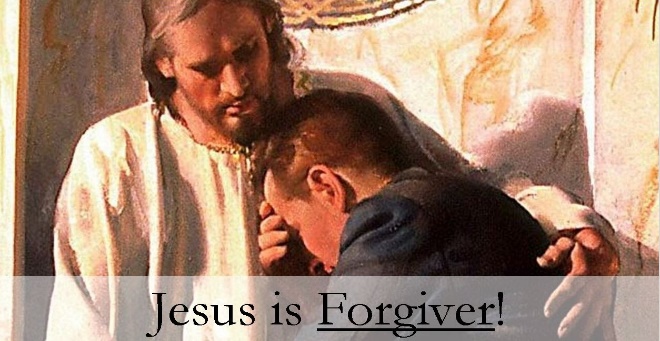 Matthew 18:21-35A.	We were in Debt to Sin with No Possibility of Repayment v23-26Our debt was Astronomical, not something we could Repayv25 Even your Family could be ordered to be sold to repay your debtv26 In Desperation the man cried, “I will pay back Everything!”There was no way possible for the man to Repay his masterIt was Inconceivable how he could Gain such a huge debt in the first placeWe were Born in Sin owing an Unbelievable amount of debtWe could Never do “good enough” to dig ourselves out of the Mountain of debt of SinB.	Miracle: Jesus Forgave our Debt v27v27 The Master had Pity on him and Cancelled his debtWhat amazing Generosity of the Master! He cancelled a debt the servant could Never repayJesus Forgave our Debt and wiped it completely AwayBy His death on the Cross, he paid the Penalty for sin that we owedJesus didn’t just Pardon you; He completely Wiped your debt awayYou don’t need to live in Sin and Shame any longerC.	What Now?Live ForgivenessDon’t live in Unforgiveness and the Debt of SinGive Forgiveness v28-35When we are forgiven, we must pass Forgiveness on to OthersHonolulu Assembly of God  Who is Jesus?  April 14, 2024